YMCA SUMMER CAMP JUNE 2022SundayMondayTuesdayWednesdayThursdayFridaySaturdayMAY 30MAY 311234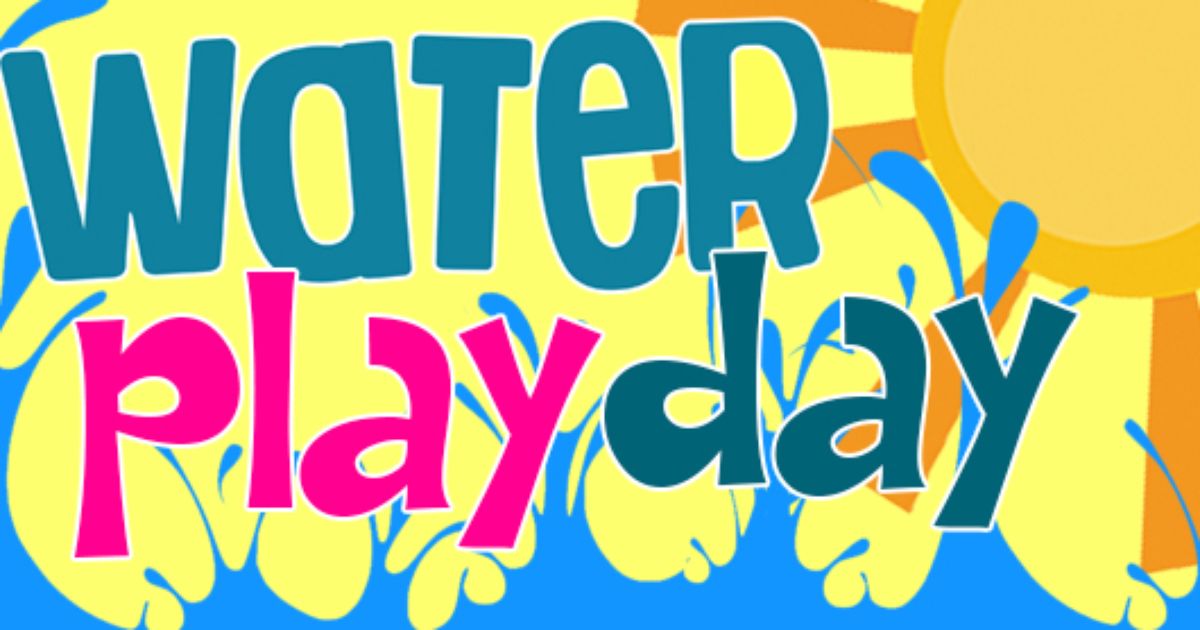 MEMORIAL DAYNO CAMP1ST DAY OF SUMMER CAMPSNOWBALLSWATER DAYAT YMCAICE CREAM TRUCKDRESS UP DAY-DISNEY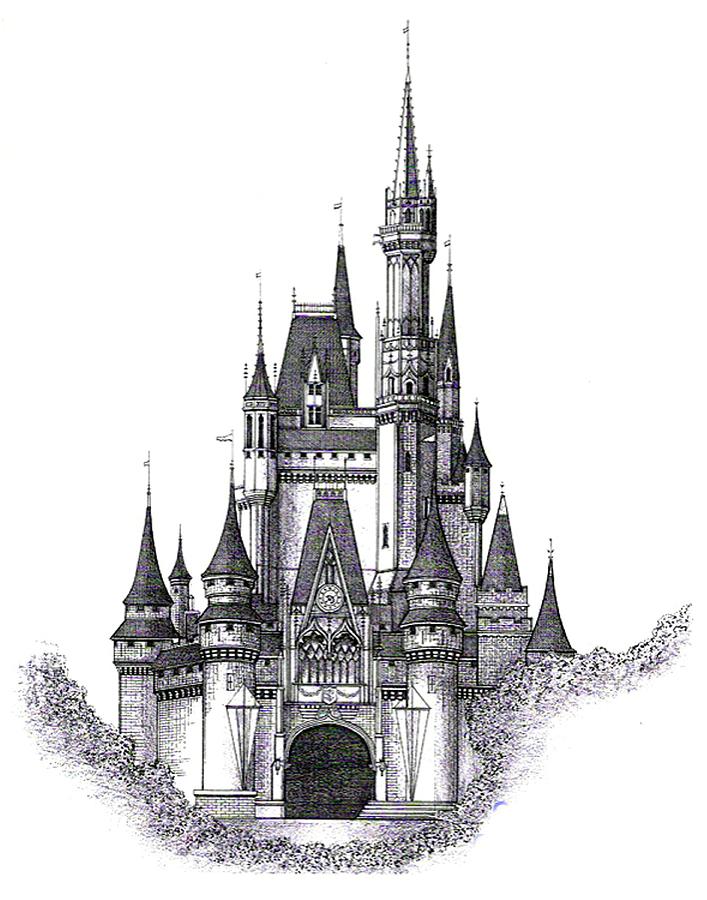 567891011SNOWBALLSWATER DAYAT YMCAICE CREAM TRUCKDRESS UP DAY-HAWAIIAN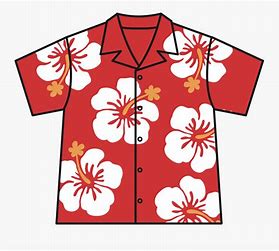 12131415161718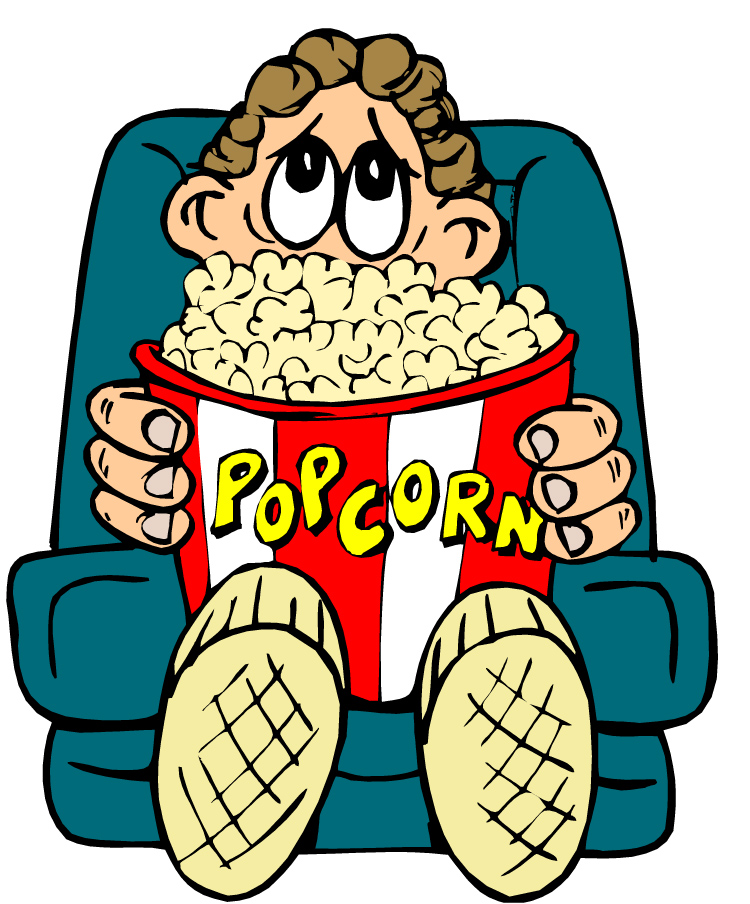 SNOWBALLSFIELD TRIPMOVIES: GRAND 14WATER DAYAT YMCA ICE CREAM TRUCKDRESS UP DAY-INSIDE OUT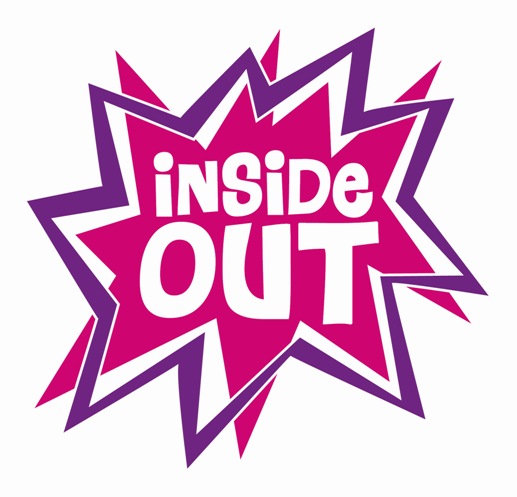 2122232425VACATION BIBLE SCHOOLSNOWBALLS VACATION BIBLE SCHOOLWATER DAYAT YMCA VACATION BIBLE SCHOOLICE CREAM TRUCKVACATION BIBLE SCHOOLDRESS UP DAY-CAREER DAYVACATION BIBLE SCHOOL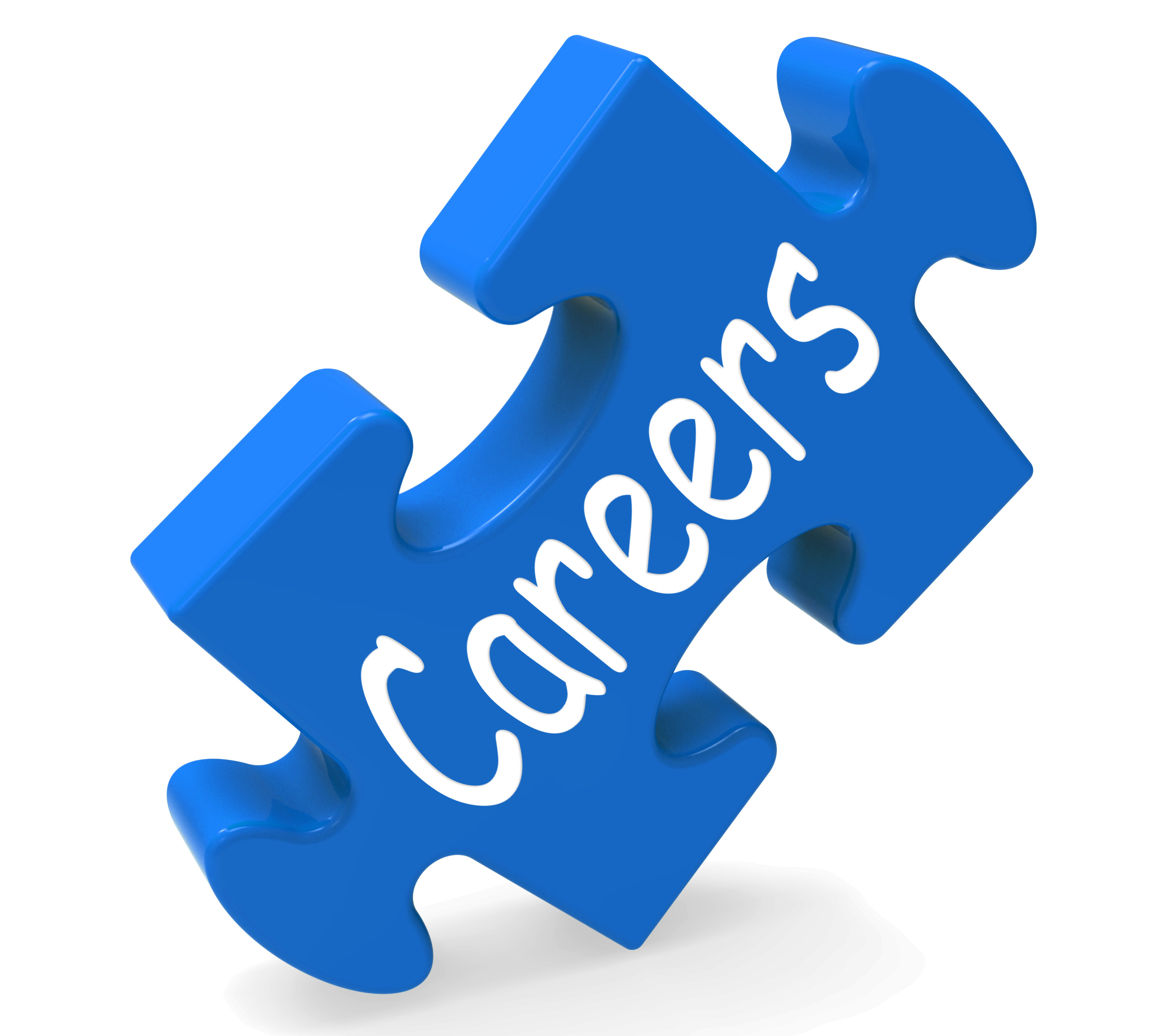 2627282930		JULY 1JULY 2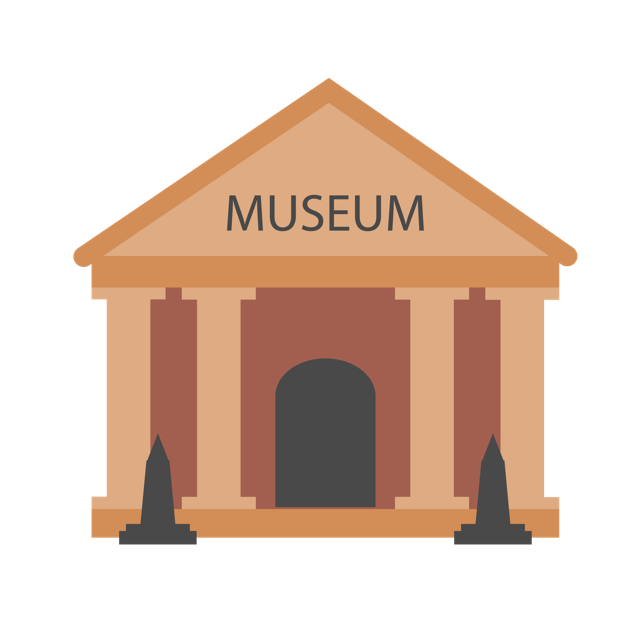 SNOWBALLSLAFAYETTE SCIENCE MUSEUMAGES 7-12CHILDREN’S MUSEUMAGES 4-6ICE CREAM TRUCK DRESS UP DAY –PAJAMA DAY 